ОБАВЕШТЕЊЕ
о закљученом уговору у поступку јавне набавке мале вредностиВрста предмета набавке: добра.Опис предмета набавке: Материјал за антикорозивну заштиту и бојење (ознака из општег речника набавки: 44800000 - Боје, лакови и смоле) ЈНМВ бр. 4/14.Процењена вредност јавне набавке: 250.000 динара  без ПДВ-а.Уговорена вредност јавне набавке: 160.730 динара без ПДВ-а и 192.876 дин. са ПДВ-ом.Критеријум за доделу уговора: најнижа понуђена цена.Број примљених понуда: 5 (пет)Највиша понуђена цена код прихватљивих понуда:  183.400  динара без ПДВ-а.Најнижа понуђена цена код прихватљивих понуда:  160.730 динара без ПДВ-а.Део или вредност уговора који ће се извршити преко подизвођача:  неДатум доношења одлуке о додели уговора: 30.06.2014. године.Датум закључења уговора: 31.07.2014. године.Основни подаци о добављачу: “МАРКО - ПАН”д.о.о. 26000 ПАНЧЕВО, Кеј Радоја Дакића  бр. 3, ПИБ: 107871565, матични број: 20887192, број рачуна: 205-184806-25; назив банке: Комерцијална банка, Телефон: 013/2583-077, телефакс: 013/2583-077, еmail: marko@marko-pan.co.rs, кога заступа  директор Марко ЈаковљевићПериод важења уговора: 12 месеци од дана потписивања односно до 30.07.2015. године.Околности које представљају основ за измену уговора: на основу обостране писмене сагласности, за индекс потрошачких цена.Лице за контакт: Драгица Радуловић; 064/850 70 12; dragica.radulović@grejanje-pancevo.co.rs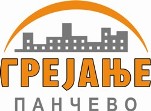 Јавно Комунално Предузеће„ГРЕЈАЊЕ“Цара Душана 7ПанчевоТел: +381 13 319 241, фаx: +381 13 351 270 grejanje@panet.co.rswww.grejanje-pancevo.co.rsДатум: 28.08.2014. год.